Rotation: Concept of rotation in regular and irregular forests. Types of rotation, choice of rotation. Factors determining length of rotation.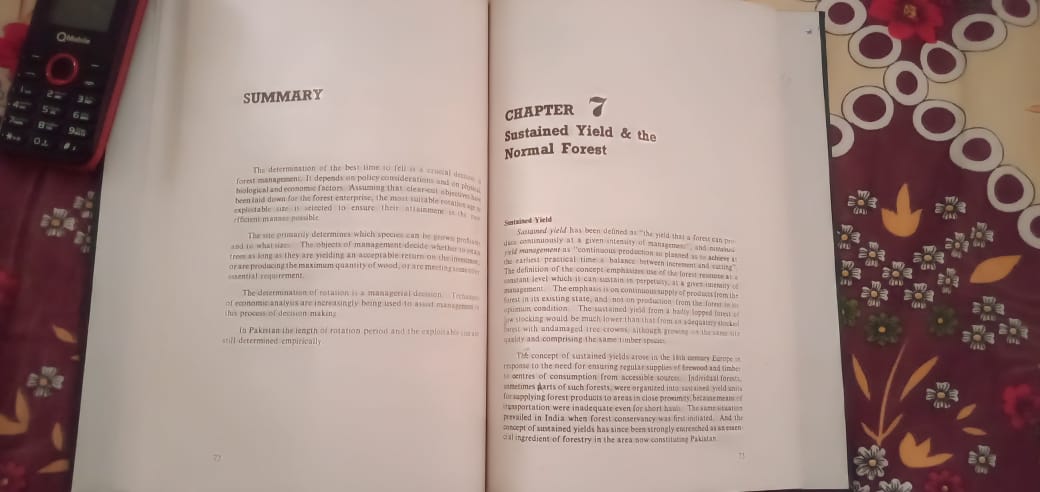 